	4 октября в нашей стране отмечается праздник «День гражданской обороны России». В нашей школе вопросом безопасности всегда уделяется большое внимание. Основная цель мероприятий, посвящённых дню ГО, это знакомство с организацией ГО, профессией спасателя, умения применить полученные знания на практике. В рамках нашей школы прошли следующие мероприятия: Эвакуация учащихся и педагогического коллектива из здания школы в случае возникновения ЧС. Знакомство с сигналами оповещения при возникновении ЧС;Начальная школа – беседы на классных часах о правилах безопасного поведения на дорогах и в вечернее время;5-7 классы – беседы, посвящённые образованию организации ГО в нашей стране, знакомство с целями, задачами и функционированием подразделений ГО. Прошли тренировочные занятия по надеванию средств защиты органов дыхания;8-9 классы – просмотр учебного фильма «Гражданская оборона в России» с последующим обсуждением. Знакомство с местными структурами ГО, обеспечивающими безопасность жителей нашего города;10-11 классы – беседа о профориентации, знакомство с учебными заведениями ГО и специальностями службы спасения.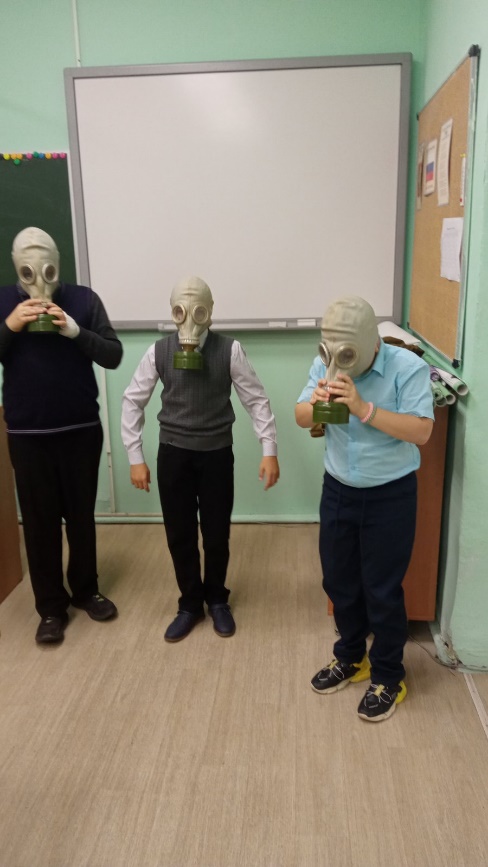 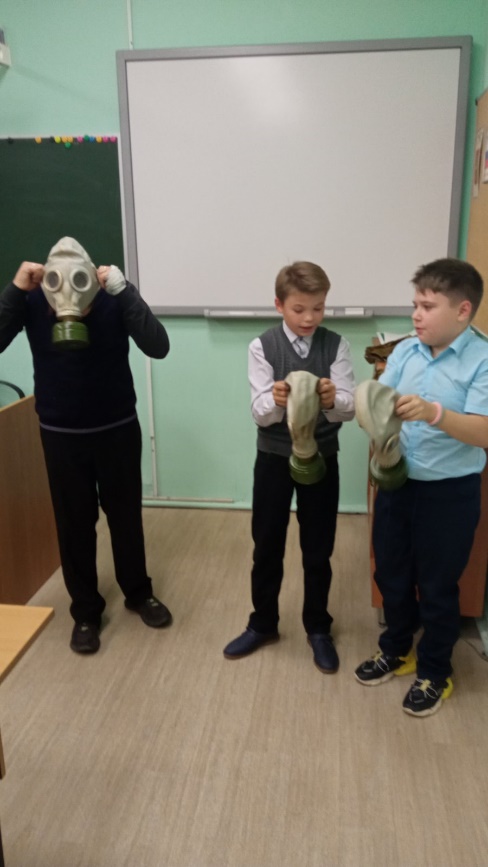 